現地連絡先ヤンゴン国際空港到着案内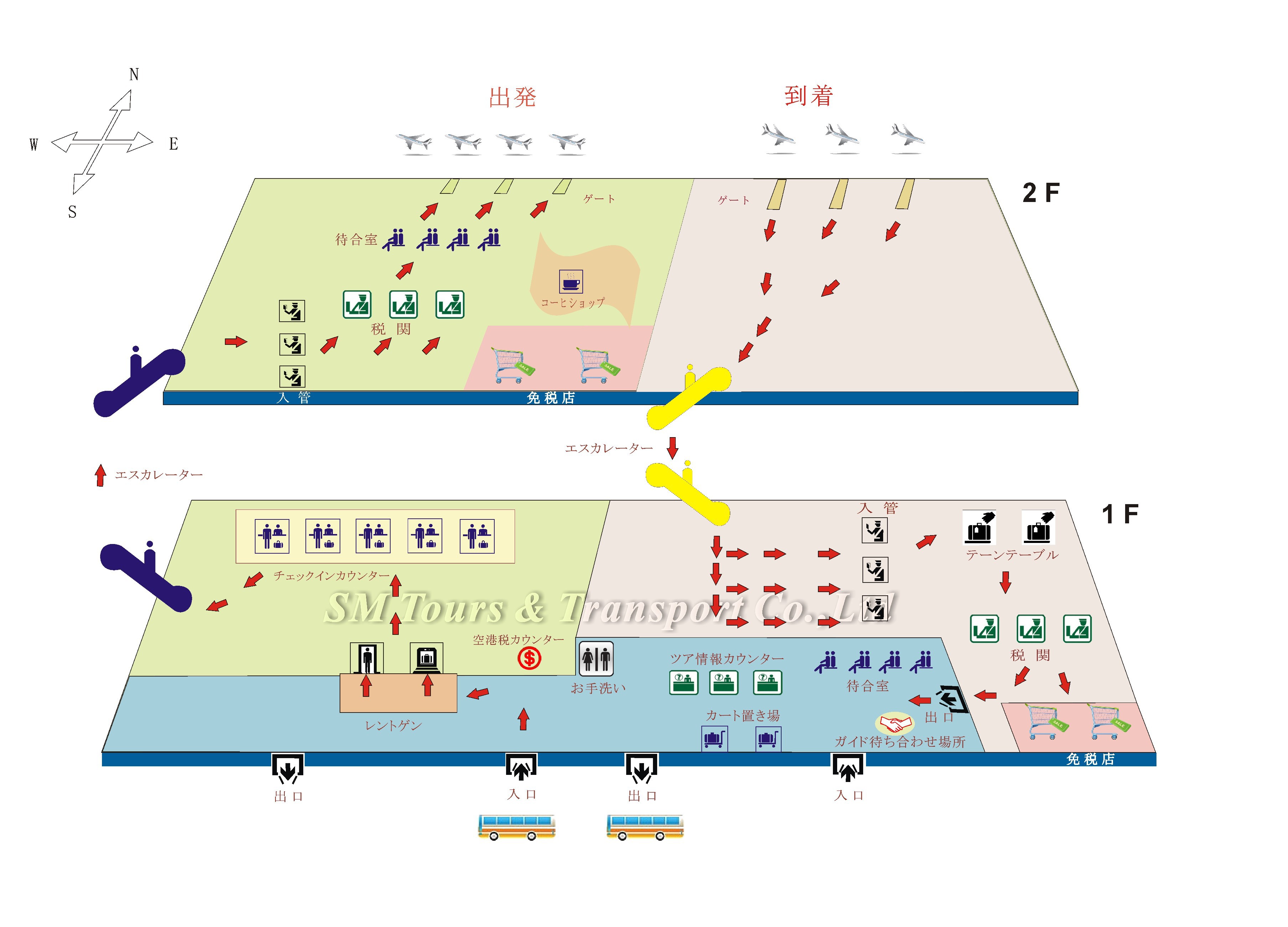 会社名：S.M.I. Travel CO., LTD.住所：NO.32,10, Street, Lnamadaw, Township, Tangon, Myanmar電話：95-1-122-1903,ファックス：95-1- 221003,携帯電話：95-9-2501-87032　*夜間は緊急の場合のみおかけくださいかけ方：ミャンマー国内から一般電話、FAXへは、”95”を外し、”1”の前に”0”を付けてください。　例）01-1221903ミャンマー国内から携帯電話へは、”95”を外し、”9”の前に”0”を付けてください。　例）09-250187032